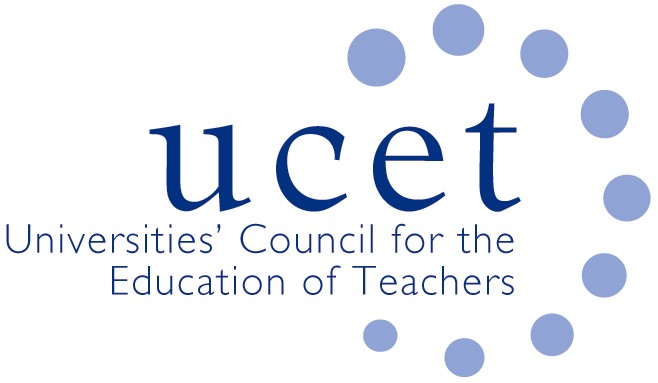 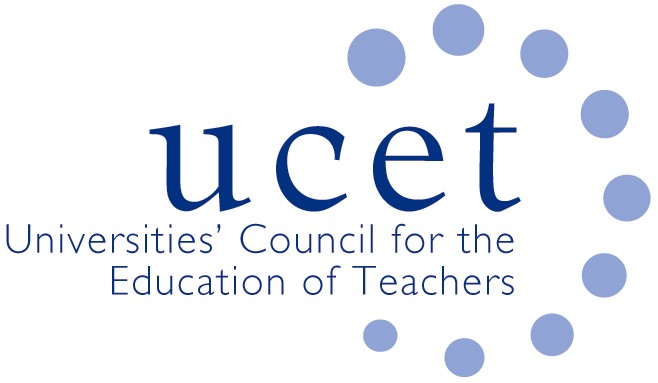 Agenda for the meeting of the UCET Research and International Forum, 1pm, Tuesday 18 January 2022, Via ZoomThere will be a morning symposium beginning at 10.30am. The topic will be ’research integrity and the ITE Market Review’To register for the symposium please click on the following link: https://www.ucet.ac.uk/13260/research-and-international-forumWelcome & introductionsMinutes & matters arisingUCET updatesITE Market Review and feedback from morning symposia:Topics for future symposiaInternational issues:BERA Research Intelligence special edition on international perspectives on the curriculum  UCET travel scholarshipsiQTSEqualities issues:BERJ issue on refugee educationFeedback from 14 December Equalities Sub Group meetingItems for information: December newsletterAOBDate of next meeting: Monday 23 May 2022Background papersMinutes of the previous meetingDfE Market Review:DfE consultation reportDfE FAQsUCET letter to Robin Walker Link to BERA Research Intelligence special edition Link to BERJ issue on refugee educationUCET December newsletter